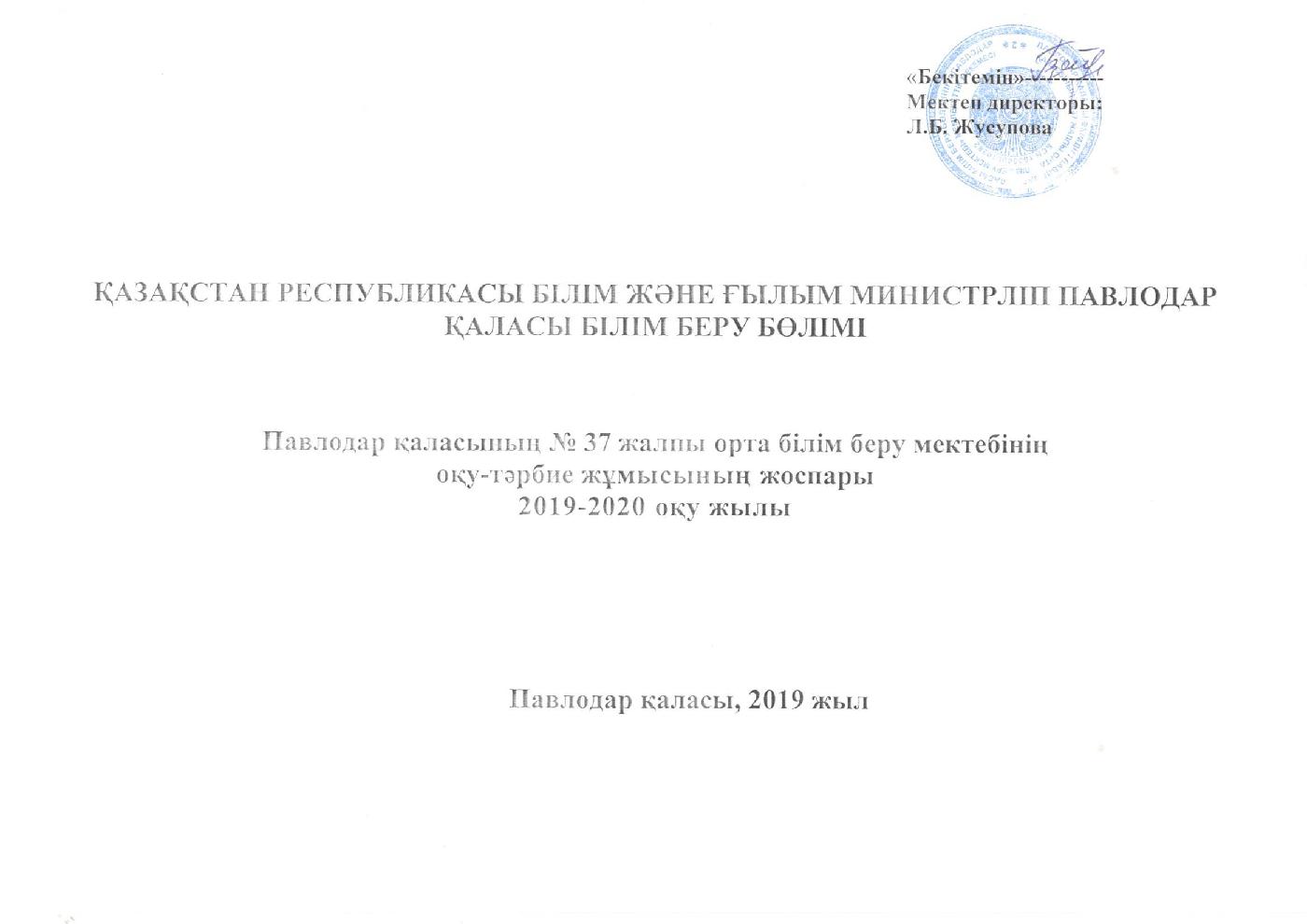 Салауатты өмір салты мен дұрыс тамақтануды насихаттау бойынша мектепішілік жұмыс жоспары2019-2020 оқу жылыАнықтама	Адамзат денсаулығын сақтаудың басты шарты – дұрыс тамақтану. Сондықтан тамақтануға ерекше көңіл бөлген жөн. Тамақ құрамының құндылығы басты назарда болғаны дұрыс. Тиімді, дұрыс тамақтану денсаулықты сақтауға, ағзаның қалыпты өсуі мен дамуына, жұмыс қабілетінің жоғарылауына және ағзаның қоршаған ортаның әртүрлі жағымсыз әсеріне қарсылығын күшейтуге ықпалын тигізеді. Мектебімізде оқушылар арасында салауатты өмір салтын ұстануды және дұрыс тамақтануды насихаттау мақсатында «Дұрыс тамақтану», «Ең зиянды тағам түрлері» бейнефильмдері көрсетілді. Фильмде оқушылар назарына таңғы асты уақытында ішудің маңыздылығы, тамақтану режимің сақтау туралы деректер ұсынылады. Сонымен қатар қазіргі кезде жиі қолданылатын зиянды тағам түрлері яғни попкорн, тәтті газдалған сусындар, майонез, кетчуп, фастфуд өнімдері, шиколадтар, тез дайындалатын лапша, чипсылар жөнінде мәліметтер берілді. Аталған өнімдерді жиі тұтыну жүрек-қан тамырлар жүйесі, асқазан-ішек жолдарының ауруларына, эндокриндік бездер жұмысының бұзылуына, қант диабетінің дамуына, семіздікке алып келетіні айтылды. Оқушылар фильмнен соң өз ойларын ортаға салып, пікір алмасты, сұрақ-жауап ұйымдастырылып, кері байланыс жасалды. №Іс шаралардың атауыСыныптар Өткізу мерзімі Жауаптылар 1Дұрыс тамақтану дегеніміз не? /дәріс/1-11қыркүйекМедбике, СӨС үйлестірушісі2Зиянды тағам түрлері, баяндама 5-11қазанСӨС үйлестірушісі,Сынып жетекшілер3«Дұрыс тамақтанып жүрмізбе?» бейнефильм көрсету8-11қазанСултангазина Г.Б.СӨС үйлестірушісі4Сынып сағаттары5-11Кесте бойыншаСынып жетекшілер5Тамақтану пирамидасы, баяндама5-915.10.Султангазина Г.Б.СӨС үйлестірушісі6«Фаст-фуд өнімдерінің адам өміріне зияны» /сыныптан тыс сабақ/5-927.11.Калиева К.Т.Медбике 7Дұрыс тамақтану /диктант/5-9қарашаСӨС үйлестірушісі, сынып жетекшілер8«Дұрыс тамақтану – денсаулық кепілі»,  дөңгелек үстел5-820.12.Султангазина Г.Б. Секенова Б.Б.